Карга авыл җирлегендә  иң өлкән, тыл хезмәтчәне Гафиятуллина Миннегөл Кадыйр кызының гомер бәйрәме. Улы Ринат һәм килене Рәхилә тәрбиясендә яши.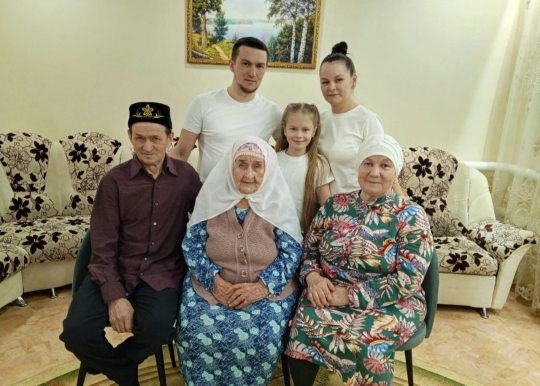 